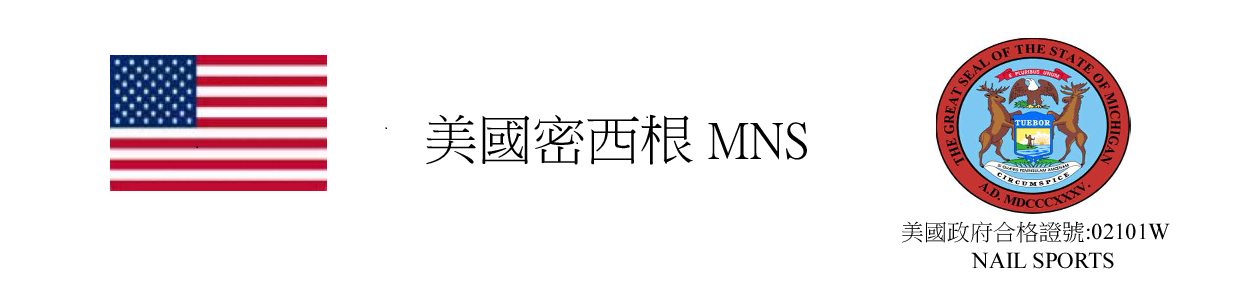 2018美國密西根MNS國際菁英盃酒譜表單請9月20日前回寄 franceshu001@gmail.com 姓　名報名組別姓　別　　□男　　□女報名組別聯絡方式住　　家： 手　　機：電子信箱：地　　址： 住　　家： 手　　機：電子信箱：地　　址： 住　　家： 手　　機：電子信箱：地　　址： 自創酒配方（請填寫單杯量）自創酒配方（請填寫單杯量）自創酒配方（請填寫單杯量）自創酒配方（請填寫單杯量）自創酒配方（請填寫單杯量）自創酒配方設計創作概念中文名稱：             　　　　　　　　（規定填寫）英文名稱：　　　　　　　　　　　　　　（自由填寫）裝飾（Garnish）：  ＿＿＿＿ ＿杯具（Glass）：＿＿＿＿＿＿＿＿＿＿＿＿調製方式：＿＿＿＿＿＿＿＿＿中文名稱：             　　　　　　　　（規定填寫）英文名稱：　　　　　　　　　　　　　　（自由填寫）裝飾（Garnish）：  ＿＿＿＿ ＿杯具（Glass）：＿＿＿＿＿＿＿＿＿＿＿＿調製方式：＿＿＿＿＿＿＿＿＿中文名稱：             　　　　　　　　（規定填寫）英文名稱：　　　　　　　　　　　　　　（自由填寫）裝飾（Garnish）：  ＿＿＿＿ ＿杯具（Glass）：＿＿＿＿＿＿＿＿＿＿＿＿調製方式：＿＿＿＿＿＿＿＿＿中文名稱：             　　　　　　　　（規定填寫）英文名稱：　　　　　　　　　　　　　　（自由填寫）裝飾（Garnish）：  ＿＿＿＿ ＿杯具（Glass）：＿＿＿＿＿＿＿＿＿＿＿＿調製方式：＿＿＿＿＿＿＿＿＿中文名稱：             　　　　　　　　（規定填寫）英文名稱：　　　　　　　　　　　　　　（自由填寫）裝飾（Garnish）：  ＿＿＿＿ ＿杯具（Glass）：＿＿＿＿＿＿＿＿＿＿＿＿調製方式：＿＿＿＿＿＿＿＿＿自創酒配方設計創作概念中文名稱份量（ml）廠牌自創酒配方設計創作概念自創酒配方設計創作概念自創酒配方設計創作概念自創酒配方設計創作概念自創酒配方設計創作概念自創酒配方設計創作概念自創酒配方設計創作概念自創酒配方設計創作概念自創酒配方設計創作概念